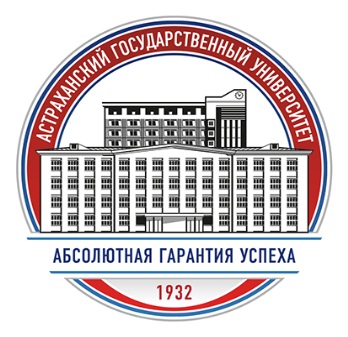 Министерство науки и высшего образования Российской Федерации АСТРАХАНСКИЙ ГОСУДАРСТВЕННЫЙ УНИВЕРСИТЕТ Межуниверситетский экспертно-аналитический центр «Каспийский международный дискуссионный клуб»Департамент социально-политических и экономических исследований Евразии и Востока Факультет социальных коммуникацийКафедра политологии и международных отношенийИнформационное письмоФакультет социальных коммуникаций и кафедра политологии и международных отношений, совместно с Межуниверситетским экспертно-аналитическим центром «Каспийский международный дискуссионный клуб» и Департаментом социально-политических и экономических исследований Евразии и Востока  приглашает Вас принять участие в работе научно-практической студенческой конференции с международным участием: «Современные геополитические аспекты взаимодействия стран Евразии». Конференция состоится 29 октября 2021 года в 10.00 ауд. 316.Организаторы предлагают всем ученым, аспирантам, магистрантам, студентам и лицам заинтересованным в обмене мнениями по данному вопросу, принять участие в конференции, обсуждении проблем связанных с данной тематикой. Дискуссии предполагается проводить по данным тематическим направлениям, затрагивающим не только частые региональные проблемы Прикаспия, но и общее вопросы геополитические вопросы и аспекты взаимодействия стран Евразии.Предполагаемые вопросы для обсуждения на круглом столе:Современная геополитическая палитра Евразии: основные вызовы и угрозы. Философия жизни Евразии: традиции и новации общественно-политического бытия.«Цивилизационные проекты» коллективного Запада: сущность агрессивной демократии западного либерализма.Афганский разлом горячего лета 2021 г.: конец эры «демократических бомбардировок» и насильственного передела мира.Влияние евразийских локальных конфликтов и миграционных процессов на комплексную безопасность Каспийского региона.Проблемы устойчивого развития Каспийского регионаСовременные угрозы религиозного экстремизма.Коллективная безопасность как ценность современного мира.Оргкомитет приглашает всех желающих принять участие в работе нашей научно-практической конференции.Лучшие статьи, по решению оргкомитета будут рекомендованы к публикации в специальной рубрике журнала «Астраполис» и «Каспийский регион: политика, экономика, культура» (https://kaspy.asu.edu.ru).Оргкомитет:Р.Х. Усманов, П.Л. Карабущенко, О.И. Оськина, Е.В. КудряшоваТребования к оформлению материалов: 1. Для набора текста, формул и таблиц следует использовать редактор Microsoft Word для Windows. Параметры текстового редактора: все поля по 2 см; шрифт Times New Roman, размер – 12; межстрочный интервал – 1,0; выравнивание по ширине; абзацный отступ 1,25 см; ориентация листа – книжная. Объем – 6-10 страниц. Все рисунки и таблицы, должны быть пронумерованы и снабжены названиями или подрисуночными подписями.2. Оформление заголовка: (прописными, жирными буквами, выравнивание по центру строки) НАЗВАНИЕ; на следующей строке (шрифт жирный курсив, выравнивание по правому краю) – Ф.И.О. автора полностью; на следующей строке (шрифт курсив, выравнивание по правому краю) – ученое звание, ученая степень, название вуза, город или должность, место работы, город (сокращения не допускаются);3. Через 1 строку – текст.4. Через 1 строку – надпись «Список источников и литературы». После нее приводится список источников и литературы в алфавитном порядке, оформленный в соответствии с ГОСТ Р 7.0.5 – 2008. Используемый в статье источник указывается в «Списке источников и литературы» один раз!!! Ссылки в тексте на соответствующий источник из списка литературы оформляются в квадратных скобках, например: [1, с. 277], [1, л. 15], [1; 4; 5.], [1, с. 15-20], [1, л. 17, 28], [1, л. 15; 3, л. 56].Координаторы конференции: кафедра политологии и международных отношений (Тахмина Утегенова), тел. 8(8512)24-64-52, эл.почта: kafedra.pmo@yandex.ruС уважением, Оргкомитет